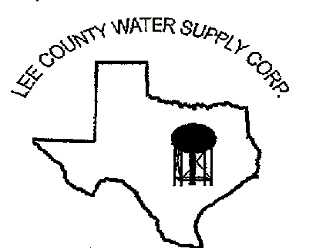 NOTICE OF MEETINGThe Board of Directors of Lee County Water Supply Corporationwill have an open meeting on July 20, 2023, at 6:30 p.m. at the LCWSC Office located at1598 S. Leon Street, Giddings, TX  78942Agenda is as follows: Call meeting to Order by Presiding Officer   Pledges and PrayerRoll call of Directors and establish a QuorumAccept Director AbsencesWelcome and recognize Visitors and Guests   Public Comments (limit to 3 minutes and one speaker per issue)Approval of Minutes from the Regular Monthly Meeting on June 15, 2023Evaluate and Discuss for action the current Identity Theft PolicyReview of Financial ReportsManagerial Reports: Monthly RecapLeak/Repair LogWater Well Level ReportYearly Usage WorksheetBudget Committee ReviewDiscuss items to be included on the next monthly meeting agenda.AdjournmentIf during the course of the meeting, the Board determines that any item covered by the agenda should be discussed in closed session as authorized by Texas Government Code, Chapter 551, the Board may convene in closed session over said item.  If a closed session is held on any item in accordance with Texas Government Code Section 551, the Board will reconvene in open session to take any required action. Date: July 17, 2023   